Postup při manipulaci s kadáverem prasete divokého (divočákem) v pásmu infekce, které stanovila Státní veterinární správa: Osoba manipulující s uhynulým, sraženým nebo uloveným prasetem, které musí být neškodně odstraněno v Asanačním podniku (dále jen „kadáver“musí být vybavena:Pevným plastovým pytlem (doporučená tloušťka min. 150 - 200 µm) nebo big bagem (na kadávery)Plastovým pytlem na znečistěné oděvy a pomůckyPlastovým pytlem na jednorázové prostředky Prostředky pro osobní desinfekci a desinfekci místa manipulace s kadáverem, pytlů s použitými pomůckami (ruční postřikovač a dezinfekční prostředek)Osobními ochrannými pomůckami:	pracovním oděvem  nebo jednorázovou kombinézou - https://search.seznam.cz/?q=jednor%C3%A1zov%C3%A1+kombin%C3%A9za&oq=&aq=-1&sourceid=szn-HP,	obuví, kterou lze desinfikovat (možno použít vysoké jednorázové návleky na obuv - https://search.seznam.cz/?q=n%C3%A1vleky+na+obuv+vysok%C3%A9&oq=&aq=-1&sourceid=szn-HP),	nitrilovými rukavicemi jednorázovými, nebo gumovými rukavicemi (se zdrsnělým povrchem), které lze desinfikovat - https://search.seznam.cz/?q=ochrann%C3%A9+rukavice+gumov%C3%A9&oq=ochrann%C3%A9+rukavice+gumov%C3%A9&aq=-1&ms=12985&ks=7&sourceid=szn-HP&sId=DIOI1Q07gDi3iyjTkIK_&sgId=Tm9uZSAxNjM0MTkwMDI1LjEzNw%3D%3DKafilerní box  Jako kafilerní box lze použít plastové popelnice o objemu 240 l (cena cca 1 500,- Kč), s možností uzamčení, případně uzavřené velké igelitové pytle o doporučené tloušťce 150 -  200 µm nebo big bagy. Samostatný box musí být dobře omyvatelný, dezinfikovatelný, uzamykatelný s dobrým přístupem při naskladnění i vyskladnění. Lokalizace kafilerních boxů musí být zaměřena na GPS souřadnice (z důvodu mapového přehledu) a nahlášeny na příslušnou krajskou veterinární správu Státní veterinární správy (dále jen „KVS“), která přidělí místu registrační čislo.Popelnice (kafilerní box) musí být  označen nápisem „NEBEZPEČNÝ ODPAD“  a přiděleným registračním číslem. Umístění kafilerního boxu nebo sběrného místa, kde bude docházet ke shromažďování nalezených kadáverů a předávání asanačnímu podniku k neškodné likvidaci:V příslušné honitbě – jedno nebo více místDostupnost pro dopravní prostředek AP – v blízkosti sjízdné komunikacePo dohodě s inspektory  KVS lze i využít vhodných stávajících boxů, garáží, hal tak, aby byla zajištěna biologická bezpečnost při manipulaci a skladování kadáverů, zásadně mimo  Kadávery  musí být  uskladněni v nepropustných uzavíratelných plastových obalech, nebo ve velkých igelitových pytlech o doporučené tloušťce 150 - 200 µm, případně dvojitých typu big bag (tkanina/plast) u větších kadáverůvzhledem k předpokládanému množství 10-20 ks/den nejekonomičtější variantaSvoz kadáverů:k odvozu slouží dopravní prostředek asanačního podniku pro drobný svoz a kafilerní box zůstává na místě dopravní prostředek asanačního podniku může objíždět více sběrných boxů až do hmotnosti 6 - 7 tun nákladu Sběr kadáverů a desinfekci kafilerních boxů: zajistí příslušný uživatel honitby, který neprodleně nahlásí příslušnému AP registrační číslo a množství kadáverů – počet a jejich hmotnostnahlásí číslo mobilního telefonu osoby, která v případě potřeby zajistí nezbytnou součinnost Vhodné desinfekční prostředky:K dezinfekci a dekontaminaci prostředí, s možnou nákazou africkým morem prasat se doporučuje použít chlorové, jódové a peroxydové přípravky, např :Technické vybavení pro desinfekci osobní a desinfekci kafilerního boxu - https://search.seznam.cz/?q=post%C5%99ikova%C4%8D&oq=&aq=-1&sourceid=szn-HPBalení  kadáverůDostatečně velký plastový pytel podle velikosti zvířete (doporučený igelitový pytel o tloušce 150 -  200µm), příp. dvojitý pytelPlastový pytel na znečistěné oděvy a pomůcky – do asanačního podnikuPopelnice plastová 240 l – nejvhodnější pro manipulaci pro svoz AP - https://www.tbaplast.cz/plastove-nadoby-na-odpad?utm_source=seznam&utm_medium=cpc&utm_campaign=2_SEA-Plastove-nadoby&utm_content=popelnice-240l-3Igelitové pytle rozměry 150x180 cm polyetylenu, 42,- Kč - https://www.obalove-materialy.cz/polyetylenovy-pytel-1500-x-1800-mm-150myPříklady kafilerních boxů a jejich umístění: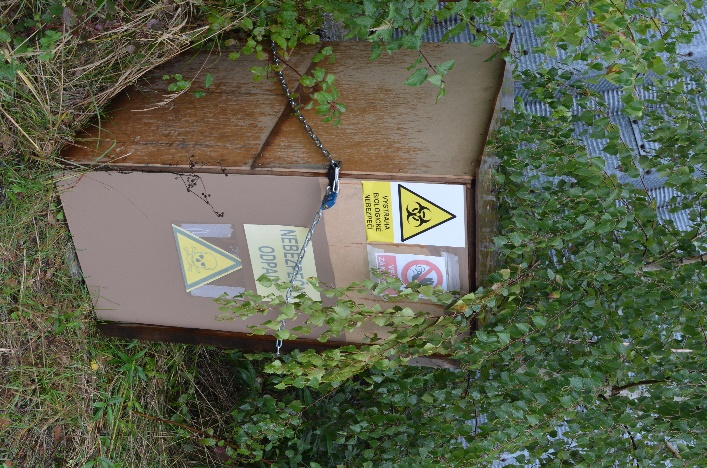 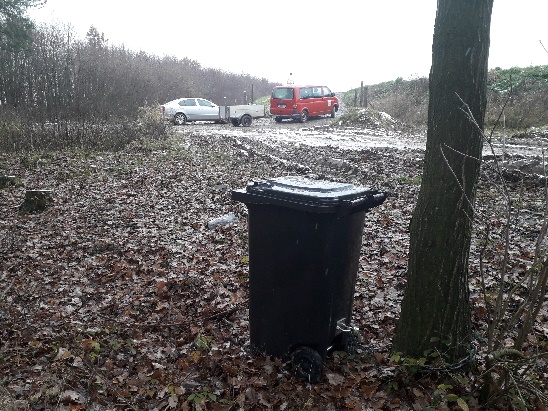 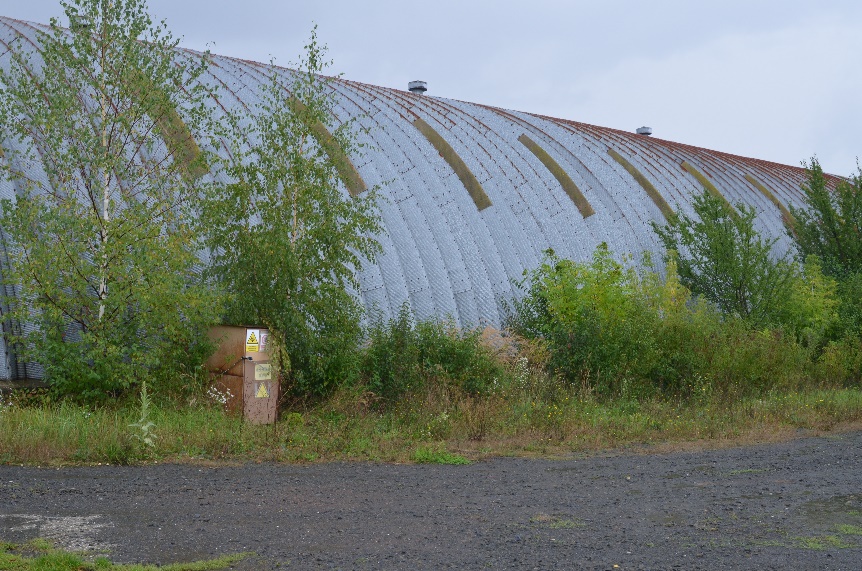 Název přípravkuVýrobce (distributor)Účinná látkaKoncentrace v %Expozice v hodináchTeplota dezinfekčního roztoku °CZpůsob aplikace Biocid -30TEKROJodoform 2,8%, kyselina sírová a fosforečná, neionogenní tenzidy;0,53Roztok0,5 -1l pracovního roztoku na 1m2)CHLORAMIN TBOchemie, Bohumín, ČRp-toluensulfochloramid sodný (obsah akt, Cl min.25%)2,01Roztok0,5 -1l pracovního roztoku na 1m2)savoBOchemie, Bohumín, ČRChlornan sodný5,0-25,04Roztok0,5 -1l pracovního roztoku na 1m2)virkon sSevaron, s.r.o.Peroxosulfát měďnatý, org. kyseliny2,02Roztok0,5 -1l pracovního roztoku na 1m2)